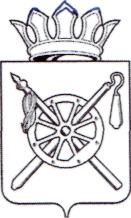 Российская ФедерацияРостовская областьОктябрьский районМуниципальное образование «Каменоломненское городское поселение»Администрация Каменоломненского городского поселения РАСПОРЯЖение31.07.2017 	                                          № 124                           р.п. КаменоломниВ связи с принятием Постановления Администрации Каменоломненского городского поселения № 204 от 09.06.2017г. «Об утверждении  Положения об официальном сайте Администрации Каменоломненского городского поселения»  руководствуясь п. 9 ст. 46 Устава муниципального образования «Каменоломненское городское поселение»:Признать утратившими силу с 09.06.2017г. следующих правовых актов:- Распоряжение Администрации Каменоломненского городского поселения № 168 от 13.08.2010г. «Об утверждении Положения об официальном сайте Администрации Каменоломненского городского поселения октябрьского района Ростовской области»;- Распоряжение Администрации Каменоломненского городского поселения № 235 от 22.12.2010г. «О внесении изменений в распоряжение Администрации Каменоломненского городского поселения №168 от 13.08.2010г. «Об утверждении Положения об официальном сайте Администрации Каменоломненского городского поселения Октябрьского района Ростовской области»; - Распоряжение Администрации Каменоломненского городского поселения № 32 от 28.03.2014 г. «О внесении изменений в распоряжение №168 от 13.08.2010г. «Об утверждении Положения об официальном сайте Администрации Каменоломненского городского поселения Октябрьского района Ростовской области»;- Распоряжение Администрации Каменоломненского городского поселения № 99 от 18.11.2014г. «О внесении изменений в распоряжение №168 от 13.08.2010г. «Об утверждении Положения об официальном сайте Администрации Каменоломненского городского поселения Октябрьского района Ростовской области».Настоящее распоряжение вступает в силу со дня его принятия. Глава АдминистрацииКаменоломненского городского поселения                                                        М.С. СимисенкоЛИСТ СОГЛАСОВАНИЯк проекту Постановления (Распоряжения) Администрации Каменоломненского городского поселенияВопрос: О признании утратившими силу правовых актов Администрации Каменоломненского городского поселенияВносится:                                          Здоровцевым А.А.                            (Ведущим специалистом по правовой и кадровой работе)ЛИСТ СОГЛАСОВАНИЯк проекту договора ответственного хранения с правом пользования № 1Вопрос: О принятии имущества на баланс Администрации Каменоломненское городское поселение  Выносится:                                          Здоровцевым А.А.                            (Ведущим специалистом по правовой и кадровой работе)О признании утратившими силу правовых актов Администрации Каменоломненского городского поселения Должность,организацияПереданона визу (дата)Фамилия,имя, отчествоПодписьВозвращенос визирования (дата)ЗамечанияпредложенияНачальник службы экономики и финансовО.Г. КалмыковаВедущий специалист по правовой и кадровой работеА.А. ЗдоровцевВедущий специалист по делопроизводству и архивной работеЯ.С. ШаповаловаСтарший инспектор  - системный администраторА.А. Черненко Должность,организацияПереданона визу (дата)Фамилия,имя, отчествоПодписьВозвращенос визирования (дата)ЗамечанияпредложенияГлавный бухгалтерО.И. ДаниловаНачальник службы экономики и финансовО.Г. КалмыковаВедущий специалист по правовой и кадровой работеА.А. ЗдоровцевВедущий специалист по делопроизводству и архивной работеЯ.С. ШаповаловаГлавный специалист по вопросам земельных, имущественных отношений, бытового обслуживания и торговлиЕ.А. Чантемирова